ISTITUTO COMPRENSIVO STATALE “I.C.S IL PONTORMO”Viale Beato Giovanni Parenti, 3– 59015 CARMIGNANOTel. 055/8712001 Fax 055/8712422Codice Ministeriale POIC80600Q-Codice Fiscale 84032280483ALLEGATO -  g)SCHEDA DI VALUTAZIONE TITOLI CULTURALI E PROFESSIONALI                         progetto PON-FSE - Avviso AOODGEFID\Prot. n. 1953 del 21/02/2017. Competenze di base Piano 42475:SELEZIONE TUTOR ESTERNOCRITERI DI VALUTAZIONE DEI REQUISITI Data_____________________________________				Firma ____________________________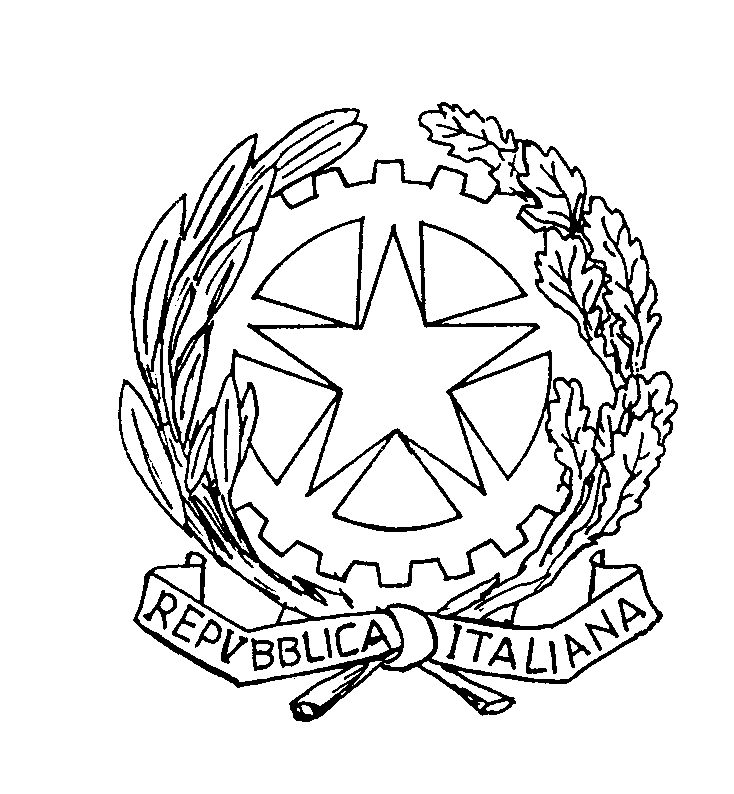 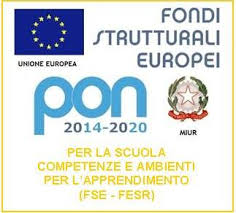 TITOLI ed ESPERIENZE PROFESSIONALI VALUTAZIONE A cura del candidatoA cura della commissioneLaurea pertinente alla materia di insegnamento Laurea conseguita con punteggio da 105 a 110 e lode8 pt.Laurea conseguita con punteggio da 99 a 1046 pt.Diploma di scuola secondaria superiore  Valutabile in assenza di titolo superiore 4 pt.Altri titoli culturali specifici Dottorato di ricerca – punti 6 (si valuta un solo titolo) Diploma di specializzazione universitario pluriennale – punti 3 (si valuta un solo titolo) Diploma di Perfezionamento o Master universitario di I o II livello con esame finale (almeno 1500 ore corrispondenti a 60 Cuf)  (fino a 3 titoli (punti 2 per tiolo)Max 15 pt.Esperienze come Formatore di docenti Partecipazione a corsi di formazione e aggiornamento riconosciuti dal MIUR: Punti 3 per corso con almeno 3 ore di docenza  Punti 6 per corso con almeno 3 ore di docenza se coerente con le aree previste nei moduli del presente avvisoMax. 25 pt.Esperienze pregresse in progetti specifici a livello nazionale, regionale, provinciali riferiti all’ambito scolastico punti 5 per ogni attività) Max. 20 pt.Pubblicazioni coerenti con l’attività oggetto del presente Avviso(punti 1 per pubblicazione) Max 5 pt.Anzianità di servizio svolto nel ruolo di attuale appartenenza  (punti 1 per anno) Max 25 pt.TUTOR SCUOLA SECONDARIA DI 1^ GRADO:Esperienza di organizzazione, allestimento e realizzazione di corsi di laboratori linguistici di lingua inglese (5 punti per ciascuna esperienza)Max 10 pt.TUTOR SCUOLA PRIMARIA:Esperienza di organizzazione, allestimento e realizzazione di corsi di laboratori linguistici di lingua inglese (5 punti per ciascuna esperienza)Max 10 pt.TUTOR SCUOLA PRIMARIA Esperienza di organizzazione, allestimento e realizzazione di laboratori teatrali in lingua inglese (5 punti per ciascuna esperienza)Max 10 pt.